	QUADRO DI PROGETTO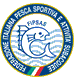 1 - Denominazione progetto2 – Comitato regionale FIPSAS e Responsabile progetto3 – Destinatari4 – Durata5 – Obiettivi 6 – Contenuti e metodologia7 – Indicazione misure igieniche/prevenzione 8– Aspetti organizzativi e finanziari del progetto Beni e servizi (indicare il materiale che si prevede di utilizzare)* allegare eventuali preventiviLe proposte progettuali presentate dovranno prevedere che i soggetti impiegati nel progetto siano formati anche sui temi della prevenzione di COVID-19, nonché per gli aspetti di utilizzo dei dispositivi di protezione individuale e delle misure d’igiene e sanificazione. □ Adesione alle indicazioni/protocolli FIPSASIndicazione dei contributi percepiti fino ad ora nell’anno 2020 da Enti Sportivi o Enti Pubblici:Luogo e Data, _____________________			  IL RESPONSABILE DEL PROGETTO								______________________				IL PRESIDENTE DEL COMITATO REGIONALE								______________________Indicare il nome del progetto Indicare denominazione del Comitato regionale e del responsabile del progetto (con recapito mail e telefonico)Indicare attività sportiva che si intende organizzareIndicare l'arco temporale nel quale il progetto si svolge e illustrare le fasi operativeDescrivere gli obiettivi che si intendono perseguire Indicare tempi e strumenti per la valutazione in itinere e finalen.Collaboratori coinvolti e ruolo  1234n.Tipologia1234FABBISOGNO FINANZIARIO*noteImporto orariototaleFABBISOGNO FINANZIARIO*1Affitto spazi finalizzati alla realizzazione del progetto2Spese per la manutenzione dei campi di gara 3Spese per premiazioni delle squadre partecipanti4Costi per collaboratori5Spese per prevenzione COVID (dpi, sanificazione ecc..)6Materiali variTotale